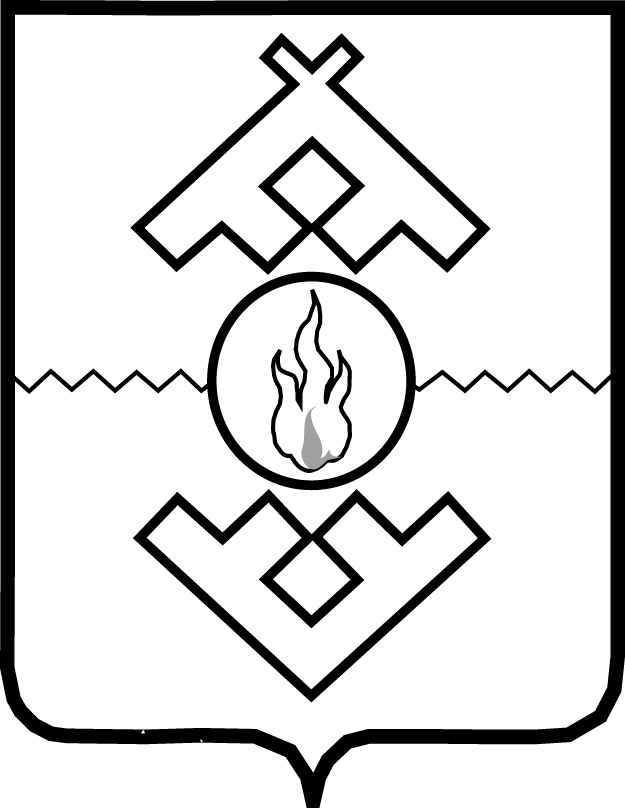 Администрация Ненецкого автономного округаПОСТАНОВЛЕНИЕот_______ 2021 г. № _____г. Нарьян-МарО внесении изменений в Перечень органов исполнительной властиНенецкого автономного округа и их должностных лиц,уполномоченных на осуществление региональногогосударственного контроля (надзора) в соответствующих сферах деятельностиВ соответствии со статьей 30 закона Ненецкого автономного округа
от 03.02.2006 № 673-оз «О нормативных правовых актах Ненецкого автономного округа», Администрация Ненецкого автономного округа ПОСТАНОВЛЯЕТ:Внести изменение в Перечень органов исполнительной власти Ненецкого автономного округа и их должностных лиц, уполномоченных на осуществление регионального государственного контроля (надзора) в соответствующих сферах деятельности, утвержденный постановлением Администрации Ненецкого автономного округа от 28.06.2012 № 176-п 
(с изменением, внесенным постановлением Администрации Ненецкого автономного округа от 18.03.2021 № 79-п) согласно Приложению.Настоящее постановление вступает в силу со дня его официального опубликования.Губернатора Ненецкого автономного округа                                                         Ю.В. БездудныйПриложениек постановлению АдминистрацииНенецкого автономного округаот _______ № _____«О внесении изменений в Перечень органов исполнительной властиНенецкого автономного округа и их должностных лиц,уполномоченных на осуществление региональногогосударственного контроля (надзора) в соответствующих сферах деятельности»Изменения в Перечень органов исполнительной власти Ненецкого автономного округа и их должностных лиц, уполномоченных на осуществление регионального государственного контроля (надзора) в соответствующих сферах деятельностиграфу 2 строки 4 признать утратившей силу;строку 6 дополнить графой 8 следующего содержания:«».___________Региональный государственный надзор за обеспечением сохранности автомобильных дорогрегионального и межмуниципального значенияРуководитель Департамента внутреннего контроля и надзора Ненецкого автономного округа;заместитель руководителя Департамента внутреннего контроля и надзора Ненецкого автономного округа – начальник управления государственного строительного и жилищного надзора;заместитель начальника управления государственного строительного и жилищного надзора;начальник отдела государственного жилищного надзора и лицензионного контроля управления государственного строительного и жилищного надзора;главный консультант отдела государственного жилищного надзора и лицензионного контроля управления государственного строительного и жилищного надзора;ведущий консультант отдела государственного жилищного надзора и лицензионного контроля управления государственного строительного и жилищного надзора.Региональный государственный контроль в области организации дорожного движения на территории Ненецкого автономного округаРуководитель Департамента внутреннего контроля и надзора Ненецкого автономного округа;заместитель руководителя Департамента внутреннего контроля и надзора Ненецкого автономного округа – начальник управления государственного строительного и жилищного надзора;заместитель начальника управления государственного строительного и жилищного надзора;начальник отдела государственного жилищного надзора и лицензионного контроля управления государственного строительного и жилищного надзора;главный консультант отдела государственного жилищного надзора и лицензионного контроля управления государственного строительного и жилищного надзора;ведущий консультант отдела государственного жилищного надзора и лицензионного контроля управления государственного строительного и жилищного надзора.